§2322-A.  Joint underwriting, joint reinsurance pool and residual market activities1.   Notwithstanding section 2321‑B, subsection 2 and consistent with sections 2325, 2325‑A, 2325‑B and 2366, insurers, rating organizations and advisory organizations participating in joint underwriting, joint reinsurance pools or residual market mechanisms may, in connection with such activity, act in cooperation with each other in the making of rates, rating systems, policy forms, underwriting rules, surveys, inspections and investigations, the furnishing of loss and expense statistics or other information, or conducting research.  Joint underwriting, joint reinsurance pools and residual market mechanisms are not considered to be advisory organizations.[PL 2003, c. 671, Pt. B, §1 (AMD).]2.   Insurers, joint underwriters, joint reinsurance pools and residual market activities are regulated as follows.A.  Except to the extent modified by this section, insurers, joint underwriting, joint insurance pool and residual market mechanism activities are subject to the other provisions of chapters 23 and 25.  [PL 1989, c. 797, §25 (NEW); PL 1989, c. 797, §§37, 38 (AFF).]B.  If, after hearing, the superintendent finds that any activity or practice of an insurer participating in joint underwriting or a pool is unfair, is unreasonable, will tend to lessen competition in any market or is otherwise inconsistent with the provisions or purposes of this chapter, the superintendent may issue a written order and require the discontinuance of such activity or practice.  [PL 1989, c. 797, §25 (NEW); PL 1989, c. 797, §§37, 38 (AFF).][PL 1989, c. 797, §25 (NEW); PL 1989, c. 797, §§37, 38 (AFF).]SECTION HISTORYPL 1989, c. 797, §§25,37,38 (NEW). PL 2003, c. 671, §B1 (AMD). The State of Maine claims a copyright in its codified statutes. If you intend to republish this material, we require that you include the following disclaimer in your publication:All copyrights and other rights to statutory text are reserved by the State of Maine. The text included in this publication reflects changes made through the First Regular and First Special Session of the 131st Maine Legislature and is current through November 1. 2023
                    . The text is subject to change without notice. It is a version that has not been officially certified by the Secretary of State. Refer to the Maine Revised Statutes Annotated and supplements for certified text.
                The Office of the Revisor of Statutes also requests that you send us one copy of any statutory publication you may produce. Our goal is not to restrict publishing activity, but to keep track of who is publishing what, to identify any needless duplication and to preserve the State's copyright rights.PLEASE NOTE: The Revisor's Office cannot perform research for or provide legal advice or interpretation of Maine law to the public. If you need legal assistance, please contact a qualified attorney.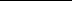 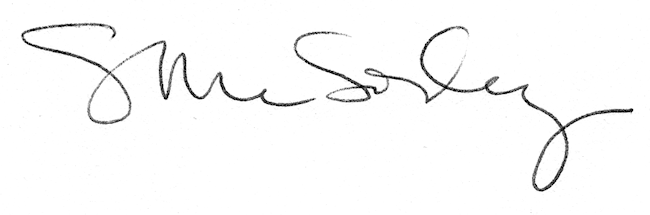 